Bitte Zutreffendes ankreuzen	. Bitte sorgfältig in Druckschrift alle Antwortfelder ausfüllen.Antrag auf Ausstellung einer Negativ-Bescheinigungfür die WohngeldstelleIch beantrage Ausbildungsförderungfür den Besuch der/desIch habe bereits früher einen Antrag auf Ausbildungsförderung gestellt	nein	ja, und zwar beimPersonenbezogene Angaben	ledig	verheiratet/in eingetragener	dauernd	verwitwet	geschieden	Lebenspartnerschaft	getrennt lebendStaatsangehörigkeit	deutsch	andere, und zwarAnschrift am StudienortIch verfüge bereits über einen Studienabschluss    (BA-Zeugnis / Master-Zeugnis beifügen)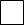 Im	Sommersemester	bzw.	Wintersemester	befinde ich mich im	Fachsemester.Mit Bescheid vom	wurde mein letzter Antrag auf Ausbildungsförderung vom	abgelehnt (Bescheid in Kopie beifügen).Ich habe bereits einen Fachrichtungswechsel vorgenommen:	nein	ja, nach 	SemesternIch habe zuvor noch nie einen Antrag auf Ausbildungsförderung gestellt, weilDem Antrag ist eine Studienbescheinigung und eine Kopie des Personalausweises/des Reisepasses beizufügen.EingangsstempelAusbildungsstätteKlasse/FachrichtungAmt für Ausbildungsförderungbisherige Amts- und FörderungsnummerName, ggf. GeburtsnameGeburtsortGeburtsortGeburtsortGeburtsortGeburtsortVornameGeburtsdatummännlichweiblichStaatsangehörigkeit des Ehegatten/eingetr. LebenspartnersStraße, HausnummerStraße, HausnummerStraße, Hausnummerbeiggf. Ausl.-KennbuchstabenPLZOrtE-Mail – Angabe freiwilligBundeslandBundeslandBundeslandTelefon (mit Vorwahl) – Angabe freiwilligBegründungOrt, DatumUnterschrift der/des Auszubildenden